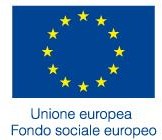 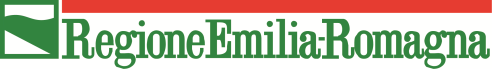 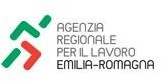 (*)SCHEMAPROGETTO FORMATIVO INDIVIDUALE DI TIROCINIO(Legge regionale n. 17/2005 e ss.mm.ii. art. 24 comma 3) Tirocinante:Nominativo …………………………………………………………………….……………………………………………. Nato a …………………………………… Prov. ……….. il …………………………Cittadinanza ...........................Se extra UE:permesso di soggiorno .....................	Scadenza il ..........................oppurepermesso di soggiorno per soggiornanti di lungo periodo ….…… data rilascio xx/xx/xxxxResidente a …………………………………………… Prov. …………………Via   ………………………………………	……….. Tel. ………………………….e-mail  ............................................Codice Fiscale ……………………………………………………Il soggetto ospitante dichiara di aver accertato le seguenti condizioni del tirocinante: Il tirocinanteha assolto al diritto - dovere all’istruzione e alla formazioneprofessionista abilitato o qualificato all'esercizio di professioni regolamentate e che il tirocinio non prevede attività tipiche, ovvero riservate alla professioneIl soggetto promotore dichiara di aver accertato le seguenti condizioni del tirocinante: Condizioni di svantaggio:persona con disabilità di cui all’articolo 1, comma 1, della legge n. 68 del 1999;persona svantaggiata ai sensi della legge n. 381 del 1991;richiedente / titolare di asilo e protezione internazionale o umanitaria / titolare di status di rifugiato e di protezione sussidiaria ai sensi del D.p.r. 12 gennaio 2015, n. 21 (Regolamento relativo alle procedure per il riconoscimento e la revoca della protezione internazionale a norma dell'articolo 38, comma 1, del decreto legislativo 28 gennaio 2008, n. 25);vittima di violenza e di grave sfruttamento da parte delle organizzazioni criminali / titolare di permesso di soggiorno rilasciato per motivi umanitari nonché in percorsi di protezione sociale, ai sensi del d.lgs. n. 286 del 1998;vittima di tratta ai sensi del d.lgs. 4 marzo 2014, n.24 (Attuazione della direttiva 2011/36/UE, relativa alla prevenzione e alla repressione della tratta di esseri umani e alla protezione delle vittime)Il tirocinante dichiara di trovarsi in una delle seguenti condizioni occupazionali:Soggetto percettore di ammortizzatori socialiin costanza di rapporto di lavoro (sospeso)in assenza di rapporto di lavoro (disoccupato)Il tirocinante dichiara di non possedere formalizzazione o certificazione relativa a alla/alle UC della qualifica di riferimento del tirocinio.Soggetto Ospitante:Ragione  Sociale  e  Sede  Legale …………………………………………………………………………………………………………………..…………..……. Codice Fiscale/P IVA……………………………………………………………………………………….…………… Tel. …………………………………..…………… e-mail .............................................................................Settore  economico  produttivo  ……………………………..………..  (classificazione ATECO2007)Numero totale degli addetti a tempo indeterminato nell’unità operativa sede del tirocinio……………………………………. Numero dei tirocinanti attualmente ospitati nell’unità operativa sede del tirocinio  .…………….Il soggetto ospitante dichiara che il tirocinio è attivato in attuazione dell’art. 26 bis comma 5 della legge regionale n. 17/2005 e ss.mm.ii., avendo sottoscritto con …….... tirocinanti ospitati nei 24 mesi precedenti, un contratto di lavoro subordinato della durata di almeno sei mesiCondizioni di attivazione del tirocinioAi sensi dell’art. 26 bis comma 1 della legge regionale n. 17/2005 e ss.mm.ii. il soggetto    ospitante dichiara di:essere in regola con la normativa sulla salute e sicurezza sui luoghi di lavoro;essere in regola con la normativa di cui alla legge n. 68 del 1999 e successive modificazioni;non fruire della cassa integrazione guadagni straordinaria, per attività equivalenti a quelle del tirocinio, nella medesima unità operativa, salvo specifici accordi con le organizzazioni sindacali comparativamente più rappresentative che permettano in questo caso l’attivazione di tirocini;non essere sottoposto a procedure concorsuali, salvo specifici accordi con le organizzazioni sindacali comparativamente più rappresentative permettano in questo caso l’attivazione di tirocini;fatti salvi specifici accordi con le organizzazioni sindacali comparativamente più rappresentative che permettano in questi casi l’attivazione di tirocini, non avere effettuato licenziamenti, salvo quelli per giusta causa e per giustificato motivo soggettivo, nei dodici mesi precedenti l’attivazione e nella medesima unità operativa, di prestatori già adibiti ad attività equivalente a quella prevista nel progetto formativo individuale dei tirocinanti, rientranti in una delle seguenti ipotesi: licenziamento per giustificato motivo oggettivo; licenziamento collettivo; licenziamento per superamento del periodo di comporto; licenziamento per mancato superamento del periodo di prova; licenziamento per fine appalto; risoluzione del rapporto di apprendistato per volontà del datore di lavoro, al termine del periodo formativo.Il soggetto ospitante dichiara diSvolgereNon svolgere attività stagionaleCaratteristiche del tirocinioSede operativa del tirocinio ……………………………………………………………………………………….. Qualifica di riferimento del SRQ ………………………………………Profilo professionale di inserimento ISTAT ………………………………………Durata e periodo del tirocinio (3 mesi prorogabili fino ad un max di 6 mesi):dal ………… al ………..Numero giornate mensili previste ………………………………………… (l’indennità è determinata in funzione delle fasce di presenza mensile effettiva ed è rideterminata nel caso in cui le giornate effettive saranno inferiore al 70% delle ore previste)Tempi di accesso ai locali aziendali……………………………………………………………………………Sospensione per chiusura aziendale: dal … al….Ulteriori indicazioni…………………………………………………………………………………………………………………………………..…TutoriSoggetto ospitanteResponsabile del tirocinio ………………………………………………………………………………………………… Codice fiscale ………………………………………………………………………………………………………………… Ruolo nell'azienda ……………………………………………………………………………………………..………Tel. ……………………………………Si dichiara che alla data di avvio del tirocinio il numero di tirocinanti accompagnati contemporaneamente dal tutore non è superiore a 3.Soggetto ospitanteReferente amministrativo del tirocinio[*] ………………………………………………………………………………………………… tel ………………………………………………………………………………………………………………… e-mail ……………………………………………………………………………………………..………[*]   Persona che si occuperà di:        - seguire le pratiche amministrative di attivazione;        - effettuare la Comunicazione obbligatoria [**] di  attivazione tirocinio al Centro per l’Impiego competente.N.B.  LA COMUNICAZIONE AL CENTRO PER L’IMPIEGO COMPETENTE DEVE ESSERE EFFETTUATA SOLO DA SOGGETTI ABILITATI (ad esempio: uffici del personale, ragionieri, commercialisti, consulenti del lavoro, ecc.)Soggetto promotore (verrà designato a cura dell’Università)Responsabile didattico/organizzativo……………………………………………………………………. Codice fiscale …………………………………………………………………………………………………………… Tel. ………………………………………………………………………………………………………………………..…… e-mail …………………………………………………………………………………………………………………………. Si dichiara che alla data di avvio del tirocinio il numero di tirocinanti accompagnati contemporaneamente dal tutorenon è superiore a 40è superiore a 40 presso il medesimo Soggetto ospitantePolizze assicurative (a carico del soggetto promotore)      Infortuni sul lavoro INAIL posizione n. 99992000 gestione per conto dello Stato (DPR n.156/99)
       Responsabilità civile posizione  n 65/136656841      Compagnia assicuratrice UnipolSai Div. La FondiariaIndennità mensile di partecipazione (min 450 euro)€ ..........................Tipologia di rimborso spese: a carico del soggetto ospitanteOBIETTIVI SPECIFICI DEL TIROCINIOAcquisizione della/e seguente/i Unità di Competenza della qualifica SRQ*…………………………………………………………………………………………………………*Indicare una o più UC tra quelle della qualifica di riferimentoAttività previste per l’acquisizione delle capacità/conoscenze della/e Unità di Competenza................................................................................................................................................................................................................................................................................................................................................................................................................................................................................................................................................................................................................................Attività previste per l’acquisizione di eventuali ulteriori capacità e/o conoscenzeNon previsteL’acquisizione della/delle Unità di competenza prevista/e verrà attestata tramite formalizzazione delle competenze, che prevede il rilascio della scheda Capacità e Conoscenze di cui alla deliberazione di Giunta regionale n. 739/2013 da parte di un soggetto certificatore individuato dal tirocinante.Il	servizio	di	formalizzazione	delle	competenze	verrà	erogato	da	Opera Don CalabriaIl soggetto promotore ha accertato che esiste parere favorevole alla ripetibilità ai sensi dell’art. 25 comma 8 della legge regionale n. 17/2005 e ss.mm.ii. espresso da ………………..Obblighi dei soggetti promotore e ospitanteIl soggetto ospitante adempie all’obbligo della comunicazione obbligatoria prevista dall’articolo 9-bis, comma 2, del decreto-legge 1° ottobre 1996, n. 510 (Disposizioni urgenti in materia di lavori socialmente utili, di interventi a sostegno del reddito e nel settore previdenziale), convertito, con modificazioni, dalla legge 28 novembre 1996, n. 608.Il soggetto promotore invia alla Agenzia Regionale per il Lavoro, nel rispetto dei termini stabiliti nel comma 7 dell’art. 24 legge regionale n. 17/2005 e ss.mm.ii., attraverso il sistema informativo di cui all’articolo 38 della medesima legge regionale, la convenzione ed il progetto formativo, che la Agenzia Regionale per il Lavoro medesima mette a disposizione dell’Ispettorato territoriale del lavoro e, esclusivamente in forma anonima ed aggregata, anche delle organizzazioni rappresentate nelle commissioni di cui all’articolo 7, comma 3 della legge regionale n. 17/2005 e ss.mm.ii.Il soggetto ospitante si impegna a garantire una formazione idonea, relativa alla prevenzione ambientale ed antinfortunistica, secondo le previsioni del decreto legislativo 9 aprile 2008, n. 81 (Attuazione dell'articolo 1 della legge 3 agosto 2007, n. 123, in materia di tutela della salute e della sicurezza nei luoghi di lavoro) e dell’Accordo tra il Ministro del lavoro e delle politiche sociali, il Ministro della salute, le Regioni e le Province autonome di Trento e Bolzano per la formazione dei lavoratori ai sensi dell’art. 37, comma 2, del decreto legislativo 9 aprile 2008, n. 81, sottoscritto il 21 dicembre 2011.Il soggetto ospitante si impegna a garantire al tirocinante l’accesso a tutte le conoscenze e le capacità necessarie all’acquisizione di almeno una delle unità di competenza previste nella qualifica presa a riferimento nel progetto formativo, ai fini della sua certificabilità, con le modalità di cui all’art. 26 ter, comma 3, della legge regionale n. 17/2005 e ss.mm.ii..Obblighi del TirocinanteFrequentare regolarmente le attività del tirocinio e seguire le indicazioni dei tutori e fare riferimento ad essi per qualsiasi esigenza di tipo organizzativo od altre evenienze;Rispettare gli obblighi di riservatezza circa procedimenti, processi produttivi, prodotti od altre notizie relative al Soggetto Ospitante di cui venga a conoscenza, nonché il segreto d’ufficio ove il tirocinio si svolga presso datori di lavoro pubblici, sia durante che dopo lo svolgimento del tirocinio;Rispettare i regolamenti del Soggetto Ospitante e le norme in materia di igiene e sicurezza;Garantire comportamenti adeguati e rispettosi dei regolamenti ed usi aziendali.Rinuncia alla modifica dati per richiesta verifica immediataI Soggetti promotore e ospitante richiedono che la verifica su idoneità e congruenza delle comunicazioni sia effettuata sin dal momento del recepimento della documentazione e pertanto rinunciano alla facoltà di successiva modifica dei contenuti della documentazione se non per sanare le eventuali incongruenze segnalate dall’Agenzia regionale per il lavoro tramite il Sistema Informativo.Autodichiarazioni ai sensi degli artt. 46 e 47 del D.P.R. 28/12/2000 n. 445Si esplicita che le informazioni contenute nel presente Progetto Formativo individuale sono rese ai sensi degli artt. 46 e 47 del D.P.R. 28/12/2000 n. 445 e si dichiara di essere consapevoli delle responsabilità penali cui si può andare incontro in caso di dichiarazione mendace o di esibizione di atto falso o contenente dati non rispondenti a verità, ai sensi dell’articolo 76 del D.P.R. 28/12/2000 n. 445.Dichiara infine di essere informato ai sensi e per gli effetti di cui all’art. 13 del Reg. (UE) 679/2016 che i dati personali saranno trattati, anche con strumenti informatici , esclusivamente nell’ambito del procedimento per il quale le dichiarazioni sono rese. (*)Altri eventuali loghi previsti da specifici progetti/programmi comunitari, nazionali o regionali